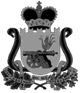 СОВЕТ ДЕПУТАТОВВЕЛИЖСКОГО ГОРОДСКОГО ПОСЕЛЕНИЯРЕШЕНИЕот 23 декабря  2015 года   № 27О   внесении изменений    в решение Совета депутатов Велижского городского поселения от 28.05.2008 г. № 27 «Об утверждении Положения о бюджетном процессе в муниципальном образовании Велижское городское поселение» (в редакции решений от 23.03.2010 №5)           В целях приведения Положения о бюджетном процессе в муниципальном образовании Велижское городское поселение, принятого решением Совета депутатов Велижского городского поселения от 28.05.2008 №27 «Об утверждении Положения о бюджетном процессе в муниципальном образовании Велижское городское поселение», (в редакции решений от 23.03.2010 №5 ) в соответствии с нормами Бюджетного Кодекса РФ, руководствуясь Уставом муниципального образования Велижское городское поселение, Совет депутатов Велижского городского поселения РЕШИЛ:            1. Внести в Положение о бюджетном процессе в муниципальном образовании Велижское городское поселение, принятого решением Совета депутатов Велижского городского поселения от 28.05.2008 №27 «Об утверждении Положения о бюджетном процессе в муниципальном образовании Велижское городское поселение»  (в редакции решений от 23.03.2010. № 5) следующие изменения:      1) в части 1 статьи 24 слова «не позднее 15 ноября» заменить словами «не позднее 7 декабря».       2) в пункте 1 статьи 25 слова «не более 30 рабочих дней» заменить словами «в течение 16 дней».            2. Данное решение вступает в силу после подписания и распространяется на правоотношения, возникающие с внесением и принятием проекта бюджета муниципального образования Велижское городское поселение на 2016 год.         3. Решение подлежит опубликованию в газете «Велижская новь»Глава муниципального образованияВелижское городское поселениеК.А. Авсеенок